LK -   DIZAJN PLAKATA, 23.4.2020.Ploha-Primijenjeno oblikovanje – dizajn; Grafički dizajn; Motiv:Dan planeta Zemlje – plakat; Tehnika: kolaž papir, flomaster;https://www.bookwidgets.com/play/FQ4BFNDAN PLANETE ZEMLJE - EKO KODEKSVeliki svijete, eko poruke šalje ti dijete!

Čovječe, ne zaboravi, priroda je stvorila tebe, a ne ti nju!

Sadi cvijeće, ne bacaj smeće!

I drvo ima dušu, novo drvo, novi život!

Reciklirajmo otpad da majka zemlja lakše diše!

Za ljepši svijet posadi jedan cvijet!

Naša pluća trebaju kisik i čisti zrak, tvorničari pazite što radite!

Štedimo raspoloživu energiju da bismo imali sigurniju budućnost!

Zemlju nismo naslijedili od djedova, već posudili od unuka!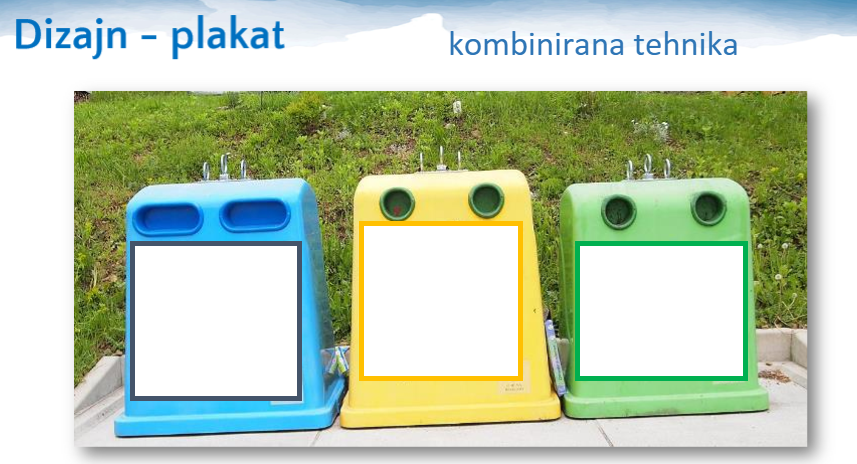 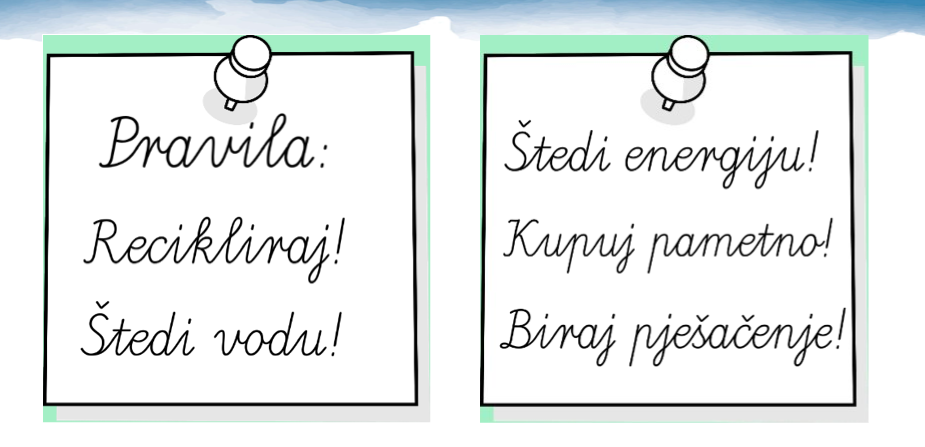 PRIMJERI PLAKATA: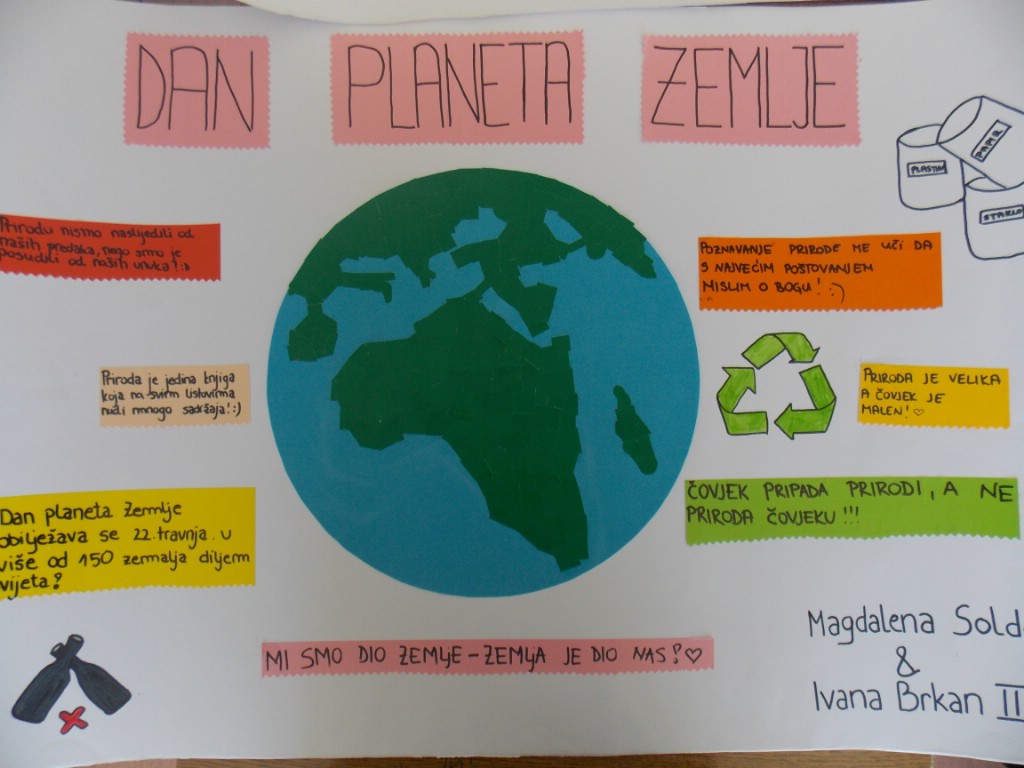 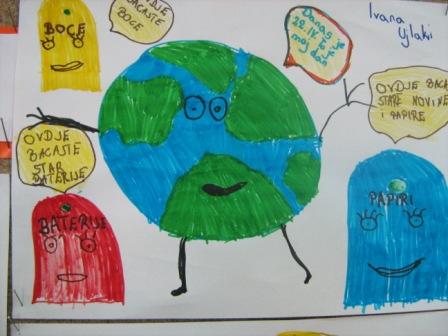 